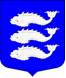 МУНИЦИПАЛЬНЫЙ СОВЕТВНУТРИГОРОДСКОГО МУНИЦИПАЛЬНОГО ОБРАЗОВАНИЯСАНКТ-ПЕТЕРБУРГА МУНИЦИПАЛЬНЫЙ ОКРУГ ВАСИЛЬЕВСКИЙ_____________________________________________________________РЕШЕНИЕ (ПРОЕКТ)     Санкт-Петербург                                  №____                                «___» _____  2020 года  В соответствии с Федеральным законом от 06.10.2003 №131-ФЗ «Об общих принципах организации местного самоуправления в Российской Федерации» Муниципальный Совет внутригородского муниципального образования Санкт-Петербурга муниципальный округ ВасильевскийРЕШИЛ:1. Утвердить Положение об отчете депутата Муниципального Совета муниципальный округ Васильевский перед избирателями согласно Приложению №1 к настоящему Решению.2. Настоящее решение вступает в силу с момента принятия.3. Опубликовать настоящее решение в установленном порядке и разместить на официальном сайте Муниципального совета внутригородского муниципального образования Санкт-Петербурга муниципальный округ Васильевский в информационно-телекоммуникационной сети «Интернет»: msmov.spb.ru. 4. Контроль за исполнением настоящего решения возложить на Главу муниципального образования, исполняющего полномочия председателя Муниципального совета внутригородского муниципального образования Санкт-Петербурга муниципальный округ Васильевский.Глава внутригородского муниципальногообразования Санкт-Петербурга муниципальный округ Васильевский,исполняющий полномочияпредседателя Муниципального совета				        	              И.С. ФигуринПриложение № 1к решению Муниципального советавнутригородского муниципального образования Санкт-Петербургамуниципальный округ Васильевский от _______2020 № ____ Положение об отчете депутата Муниципального Совета внутригородского муниципального образования Санкт-Петербурга муниципальный округ Васильевский перед избирателямиI.           Общие положения1.1. Положение об отчете депутата Муниципального Совета внутригородского муниципального образования Санкт-Петербурга муниципальный округ Васильевский перед избирателями (далее - Положение) определяет порядок проведения отчета депутата Муниципального Совета перед избирателями (далее - Отчет).1.2. Положение регулирует вопросы организации и проведения депутатом Муниципального Совета (далее - Депутат) Отчета о своей деятельности.1.3. Отчет Депутата - это официальное выступление Депутата перед избирателями, которым подводятся итоги его работы за определенный период времени.1.4. Депутат представляет интересы своих избирателей, ответственен перед ними и им подотчетен.1.5. Отчет Депутата, избранного по избирательному округу, проводится перед избирателями соответствующего избирательного округа.1.6. Отчет осуществляется в целях:- поддержания Депутатом постоянной связи с избирателями;- создания условий для получения избирателями полной и достоверной информации о деятельности Депутата, Муниципального Совета в целом;- повышения уровня доверия избирателей к Депутату;- обеспечения открытости и публичности деятельности Депутата;- повышения эффективности деятельности Депутата, координации этой деятельности с учетом интересов избирателей.1.8.	Отчет не может носить агитационный характер.2.          Порядок проведения отчета2.1. Отчет проводится ежегодно в I квартале года следующим за отчетным в форме встречи Депутата с избирателями, в удобное для них время.2.2. Информацию о дате, времени и месте проведения встречи с избирателями Депутат направляет в аппарат Муниципального Совета (далее - Аппарат) не позднее чем за 15 календарных дней до даты проведения данного мероприятия.2.3.	Сотрудники Аппарата не позднее чем за 5 рабочих дней до дня проведения встречи размещают информацию, указанную в пункте 2.2 данного раздела, на официальном сайте Муниципального Совета в информационно-телекоммуникационной сети "Интернет" (далее - официальный сайт) и в социальных сетях внутригородского муниципального образования Санкт-Петербурга муниципальный округ Васильевский.2.4.	Помощник Депутата или Депутат информирует избирателей о дате, времени и месте проведения встречи.2.5. Регламент проведения Отчета определяется Депутатом самостоятельно и озвучивается перед началом Отчета и является обязательным для его участников.2.6. Регламент должен предусматривать, в том числе время (продолжительность) для выступления Депутата, предоставления права избирателям задать вопросы, ответов Депутата на вопросы избирателей, выступления избирателей по Отчету, заключительного слова Депутата.2.7. Встреча открывается Депутатом и оформляется протоколом, который ведет помощник Депутата или назначенное Депутатом лицо. В протоколе встречи указываются место и время проведения встречи, число присутствующих, кратко излагается суть выступления и предложения избирателей. Протокол подписывается Депутатом.2.8. Отчет должен содержать информацию о деятельности Депутата за отчетный период, а также о работе Муниципального Совета.2.9. После обсуждения Отчета Депутату предоставляется заключительное слово, в котором он отвечает на вопросы, поднятые в ходе обсуждения.2.10. Поступившие от избирателей замечания, предложения и пожелания анализируются Депутатом и используются в его депутатской деятельности.2.11. При проведении Отчета Депутат руководствуется общепринятыми правилами поведения и несет ответственность за их нарушение в соответствии с действующим законодательством.3.          Заключительные положения3.1. Протокол встречи и текст Отчета представляются Депутатом председателю Муниципального Совета не позднее чем через 7 рабочих дней после его проведения.3.2. Текст Отчета размещается на официальном сайте Муниципального Совета внутригородского муниципального образования Санкт-Петербурга муниципальный округ Васильевский.Об утверждении Положения об отчете депутата Муниципального совета муниципального образования Санкт-Петербурга муниципальный округ Васильевский перед избирателями